Дитё войныВеликая Отечественная война – одно из самых страшных событий за всю историю человечества. Она унесла миллионы жизней, обернулась трагедией для каждой второй семьи. Мы вырвали победу у врага. Именно так, она далась нам дорогой ценой, ценой целого поколения. Что же чувствовали те, кто прямо со школьной скамьи попал в самое пекло боя, совсем еще юные, неопытные? Время неумолимо движется вперед, отодвигая все дальше и дальше события 1941-1945 гг. Но время не властно над памятью, передающей из поколения в поколение нравственную суть подвига, совершенного русским народом во имя спасения человечества от фашизма. Мне было лет семь, когда я услышала эту историю, и она навсегда осталась на отдельной полочке в сердечке.Тёплым солнечным днём мы навестили прабабушку, она всегда нас угощала блинами и конфетами «Птичье молоко», которые, как говорила сама прабабушка, ей были «по зубам». Я любила дом прабабушки, это была небольшая избёнка, с деревянными полами, покрашенными много раз коричневой краской и маленькими окнами, на одном из которых стояла веточка вербы. Меня всегда привлекало несколько вещей в доме. Печка...Это была удивительная вещь даже летом, она меня притягивала своим серебристым цветом, а зимой мы первым делом бежали к ней, чтобы греть руки. И ещё одна вещь, которую я рассматривала подолгу, не уставая, это были черно-белые фотографии, висевшие на стене, молодых прабабушки и прадедушки. Я любила смотреть и разглядывать прадеда. Он был необычайно красив и статен, и, без всякого сомнения, моей прабабушке повезло. Неотъемлемая часть почти всех домов того времени - сундук со всякими вещами, меня привлекало не внутреннее содержимое, а сам ларь. Также была шкатулка, в которой находились копейки, всегда интересно перебирать их и смотреть на год выпуска.Бабушка моя худощавого телосложения, низенького роста, всегда ходила в косынке, поэтому её длинные волосы я видела лишь пару раз за всю жизнь.Надежда Дмитриевна никогда не говорила о войне, но почему-то в этот день решила рассказать всей семье историю. Я сразу заметила, что её руки начали дрожать, и она поменялась в лице. Начала рассказ тихим дрожащим голосом.«Мне было 12 лет, когда началась война. Об этом сообщали 22 июня все радиоприемники. Люди в селе не говорили об этом, потому что было понятно, что война окажется страшной и долгой, даже я, двенадцатилетняя девчонка, это понимала. Отца забрали на фронт, и больше мы его не видели. Война сразу дала о себе знать. Голодом. Именно голодом. Я была самой старшей среди детей, и мне приходилось добывать еду, чтобы накормить младших. Я работала в колхозе и приносила овощи домой. В соседнем селе, где какое-то время находились солдаты, женщины первом делом искали еду для солдат, нежели для себя или для детей. Ближе к сорок третьему было совсем нечего кушать. Коровы молока давали, ибо кормить их было тоже нечем. А у нас была собака, Черныш, которая считалась членом семьи. Она, наверное, своей необыкновенной чуйкой понимала, что есть нечего. И приносила дохлых кошек, и мы варили суп из костей. Так продолжалось относительно долгое время, пока Черныш не вернулся домой. Наступала зима, советские люди в самом ужасном смысле узнали слово «голод». Есть было совершенно нечего. Дети буквально «сосали пальцы» и пытались совершенно не думать о еде, ибо как только ты начинаешь мечтать о кусочке хлеба, которого лишь бы увидеть, понюхать, не говоря уж о вкусить всю его необъятную силу, так это сила начинала съедать тебя изнутри. Мы готовы были жевать землю. Мама жарила нам шнурки, которые в то время делали из свиной кожи – этому безумно рады были. В голову не приходили мысли, что это противно, наоборот, были счастливы, когда нам дали то, что можно положить в рот. Это был праздник для нас. Изредка выходили на улицу и играли в мяч, который сами делали из шерсти коров, вычесывая у животных во время линьки. Зимой на улицу не выходили – тёплой одежды у нас не было»Прабабушка на минуту смолкла. Я внимательно слушала её, мурашки не покидали меня на протяжении всего времени. Это вызывало непонятные эмоции, хотя и не осознавала до конца весь ужас того времени. В комнате стояла гробовая тишина, которая пугала. У родителей текли горячие слёзы по щекам, наполненные болью и большим горем. А я снова смотрела на фотографии, висевшие на стене. Я никогда не могла подумать, что человек, испытавший такое мучение в жизни, сможет улыбаться и искренне говорить, что он счастлив. У меня было много мыслей в голове, которые долгое время не приходили в порядок. Спустя некоторое время прабабушка встала, заглянула в шкаф и взяла шкатулку. Она вытащила письмо отца, написанное матери. Письмо было свернуто треугольником, имело желтоватый цвет, чернила чуть были видны. Бабушка надела очки и стала читать. Я заметила, что она просто смотрит в письмо – глаза не бегают по строчкам. И поняла, что знает его наизусть«6 февраляЧкаловская областьДержавинской районДеревня ГавриловкаВасильевой Анне Васильевне.Письмо от вашего мужа Дмитрия Григорьевича.«Здравствуйте, Анна Васильевна и дорогие детки: Маня, Тоня, Коля, Ваня, Боря. Шлю я Вам чисто сердечный привет и желаю всего хорошего навсегда. Ещё прописываю, что нас первого февраля погнали дальше. Пять дней прошли, а сейчас отдыхаем. А потом пойдём дальше и сколько пройдём – не знаю. Куда идём неизвестно, думаем в Воронеж. Пока все живы, не знаю, что дальше. До свидания. Не знаю, как вы живете. Живы будем – свидимся. Посылаю пятое письмо. А ответ получил один. Детки, работайте и слушайте маму».Это было его последнее письмо, как я потом узнала. Моя бабушка – дитё войны. Лишилась самой счастливой поры, но она была СЧАСТЛИВА. У неё была Родина, мама, дом и сама она... Дети войны, хоть и не были на передовой, пережить им пришлось ничуть не меньше. Мы должны быть благодарны им за страшные, печальные, но столь важные воспоминания, дабы НИКТО никогда не познал этого. Эта история во многом повлияла на меня. бабушка Надя научила не опускать руки и верить в светлое будущее моё и моей и страны. Научила меня не говорить: «Мне тяжело». Научила ценить всё, что я имею сейчас и не требовать большего и лучшего. Мы, дети 21 века, живем по мирным небом, чем дальше от нас уходит война, тем меньше мы помним о ней. Не потому, что хотим забыть о ней, а потому что «время сглаживает буквы памяти». Во что бы то ни стало, мы должны сохранить память о ней и передать будущему поколению. Каждый должен понимать, что 9 мая – самый важный праздник. И моя маленькая мечта с семи лет – побывать в Москве на параде, чтобы почтить память всех погибших, и шествовать в «Бессмертном полку», гордо неся таблички с фотографиями моих дедов. Мне хочется сказать современникам: «Трудитесь и ищите выход даже из самых сложных ситуаций, пусть Вами движет история Ваших героев!»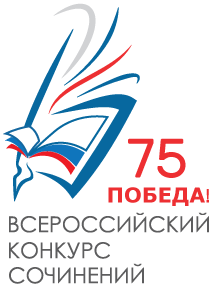 КОНКУРСНАЯ РАБОТАСубъект Российской Федерации:  Оренбургская областьГород (населенный пункт):Город БузулукПолное название образовательной организации:Муниципальное автономное учреждение города Бузулука "Средняя общеобразовательная школа №1 имени Владимира Ивановича Басманова"Участник конкурса:Фамилия Фирсова Имя АнастасияОтчество АлександровнаКласс, курс обучения участника:9 АТема сочинения:Дитё войныЖанр сочинения:очерк